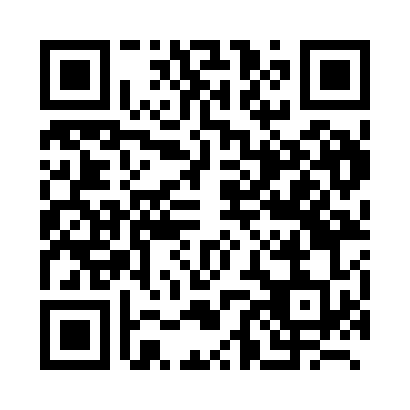 Prayer times for Chorlet, BelgiumWed 1 May 2024 - Fri 31 May 2024High Latitude Method: Angle Based RulePrayer Calculation Method: Muslim World LeagueAsar Calculation Method: ShafiPrayer times provided by https://www.salahtimes.comDateDayFajrSunriseDhuhrAsrMaghribIsha1Wed3:566:151:365:388:5811:082Thu3:536:141:365:389:0011:113Fri3:506:121:365:399:0111:134Sat3:476:101:365:409:0311:165Sun3:446:081:365:409:0411:196Mon3:406:071:365:419:0611:227Tue3:376:051:365:419:0711:258Wed3:346:041:365:429:0911:279Thu3:316:021:365:439:1011:3010Fri3:276:011:365:439:1211:3311Sat3:245:591:365:449:1311:3612Sun3:215:581:365:449:1511:3913Mon3:205:561:365:459:1611:4214Tue3:205:551:365:459:1811:4415Wed3:195:531:365:469:1911:4516Thu3:185:521:365:469:2011:4517Fri3:185:511:365:479:2211:4618Sat3:175:491:365:479:2311:4719Sun3:175:481:365:489:2411:4720Mon3:175:471:365:489:2611:4821Tue3:165:461:365:499:2711:4822Wed3:165:451:365:499:2811:4923Thu3:155:431:365:509:3011:4924Fri3:155:421:365:509:3111:5025Sat3:155:411:365:519:3211:5126Sun3:145:401:375:519:3311:5127Mon3:145:391:375:529:3411:5228Tue3:145:391:375:529:3511:5229Wed3:135:381:375:539:3711:5330Thu3:135:371:375:539:3811:5331Fri3:135:361:375:549:3911:54